Publicado en Ciudad de México el 18/06/2018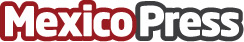 Designan al Dr. Lucio Lastra como presidente de la Asociación Empresarios y Dirigentes, A.CLa toma de protesta del Dr. Lastra Escudero es en sustitución de Ing. Manuel Alejandro Gómez GarcíaDatos de contacto:Lorena Carreño5615 2195Nota de prensa publicada en: https://www.mexicopress.com.mx/designan-al-dr-lucio-lastra-como-presidente-de Categorías: Derecho Nombramientos Ciudad de México http://www.mexicopress.com.mx